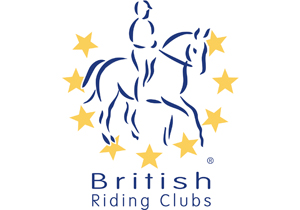 BRITISH RIDING CLUBS AREA 13 WINTER NOVICE & INTERMEDIATE SHOW-JUMPING QUALIFIERSunday 3rd March 2019 AT: Sands Farm EC, Warnham Entries to: Caroline Exley, 4 Parklands, North Holmwood Dorking, Surrey, RH5 4HQ Tel: 01306 879917 or email caroline.exley@talk21.comClosing Entries: Monday 25th February 2019 Cheques made payable to Area 13 Liaison  Vets on call: Mayes and Scrine 01306 628222Paramedics: County Paramedic ServicesPhotographers: www.lrg-photography.co.ukCaterers: “ The Nosebag”These are Team/Individual Showjumping competitions of two rounds. All rounds are timed, with the second round being timed and this time is used to determine minor placings when faults cannot do this. If there is equality for the first place after the second round then there will be a jump off against the clock. The best 3 scores in each round will count for the total score.Schedule of EventsClass 1: BRC Senior Novice 80cm Team and Individual Qualifier Class 2: Senior 80cm Team and Individual Non- QualifierClass 3: BRC Junior Novice 80cm Team and Individual Qualifier Class 4: Junior 80cm Team and Individual Non- Qualifier Class 5: BRC Senior Intermediate 90cm Team and Individual Qualifier Class 6: Senior 90cm Team and Individual Non-Qualifying Class 7: BRC Junior Intermediate 90cm Team and Individual Qualifier Class 8: Junior 90cm Team and Individual Non-Qualifying Class 9: BRC Senior and Junior Mixed Intermediate 100cm Team and Individual QualifierClass 10: Senior and Junior Mixed 100cm Team and Individual Non-QualifierClass 11: BRC Senior and Junior Mixed Intermediate 110cm Team and Individual QualifierClass 12: Senior and Junior Mixed 110cm Team and Individual Non-QualifierEntry fee is £70.00 per team or £20 per individual (including First Aid) ***All competing Clubs MUST provide two helpers, names and contact details to be sent in with entries.Novice Championships at Arena UK, Grantham, 30-31 March 2019Intermediate Championships (90, 100 &110cm) at Bury Farm EC, 27-29 April 2019Terms & Conditions of Entry/ Rule & Regulations: 1. Your entry form shall be construed as acceptance of the rules. 2. The competition will be run under BRC rules for Qualifying classes. A copy of the BRC rulebook is available from the BHS bookshop and will be available to view on the day. Only tack acceptable under these rules will be allowed.  The championship will be run as a two round competition with a jump off if required. 3. The organisation reserves the right to cancel, add or amend any of the classes as they see fit, alter times. 4. The decision of the judges is final. 5. No horse/pony under the age of four years may compete in a ridden class and only horses or ponies competing may be ridden on the grounds. 6. Any person or competitor seen to be misusing whips, equipment or acting in an abusive manner to any horse/pony or person will be eliminated and asked to leave the grounds. 7. When riding or mounted at the show, hats must conform to BRC regulations 2016. 8. Reasonable precautions will be taken at the competition to ensure the health and safety of all persons present. For these measures to be effective, everyone must take reasonable precautions to avoid and prevent accidents and obey the instructions of the organisers, officials and stewards. 9. Objections, accompanied by a £20 deposit, must be made to the organiser in writing within 15 minutes of the incident. The deposit will be forfeited if the objection is not sustained. 10. The organisers, officers, servants and agents shall be under no liability for injury, loss or damage, however occasioned, suffered by competitors, spectators or property, servants of horses in connection with, or arising out of this competition. Each entrant must indemnify the organisers against any legal action that may arise out of, or during this competition. 11. Stallions may compete in all classes at the organisers’ discretion. All stallions must wear a ‘stallion disc’. 12. Photographs for this event will be on sale through LRG.  Photos may also be used in show reports to newspapers/magazines. By entering this Show you are agreeing to this condition. If you have any objections, please contact the Show Secretary 13. Prelim Entries to be with BRC by 8th February 2019. Show Entries Close 25th February 2019 14. ANY NON BRC MEMBERS RIDING, HANDLING OR RESPONSBILE FOR A HORSE AT A BRC EVENT MUST HAVE THEIR OWN THIRD PARTY INSURANCE. 15. In the event of cancellation, £2 of the entry will be retained to defray costs. 16. Horses must not be left tied up to your lorry/trailer. 17. Please clear up all droppings, hay and litter. 18. Your signature on the entry form, or payment of an entry fee, shall be deemed to be an acceptance of the above rules and conditions.19. Each Member must be a fully paid-up Member of the Riding Club they are representing. Juniors must be aged 17 years or under. 20. Senior non- qualifying teams may have 1 junior in the team.21. No dogs allowed on the show ground. TIMES AVAILABLE FROM : www.brcarea13.co.uk on Friday 29th February 2019